ШУÖМПОСТАНОВЛЕНИЕ24.01.2022                                                                                                        № 129с.Корткерос, Корткеросский район,Республика КомиОб отчете о реализации в 2021 году муниципальной программы «Противодействие коррупции в муниципальном образовании муниципального района «Корткеросский»Руководствуясь Федеральным законом от 25 декабря 2008 года № 273-ФЗ «О противодействии коррупции», администрация муниципального района «Корткеросский» постановляет:1. Утвердить отчет администрации о реализации в 2021 году муниципальной программы «Противодействие коррупции в муниципальном образовании муниципального района «Корткеросский» (Приложение).2. Поручить структурным подразделениям администрации, рекомендовать администрациям сельских поселений муниципального района «Корткеросский» продолжить в 2022 году активную работу по реализации мер, направленных на повышение эффективности противодействия коррупции.3. Настоящее постановление вступает в силу со дня его принятия.  Глава муниципального района «Корткеросский»-руководитель администрации                                                         К.СажинОтчет о реализации в 2021 году муниципальной программы «Противодействие коррупции в муниципальном образовании муниципального района «Корткеросский»В целях решения основных задач, поставленных Национальным планом противодействия коррупции на 2021–2024 годы, утвержденным Указом Президента Российской Федерации от 16 августа 2021 г. № 478, администрацией МР «Корткеросский» утверждена муниципальная программа по противодействию коррупции.Задача 1. Совершенствование правовых основ, в том числе касающихся системы запретов, ограничений и требований, установленных в целях противодействия коррупции, и организационных мер, направленных на противодействие коррупции в муниципальном образовании муниципального района «Корткеросский», муниципальных образованиях сельских поселениях, расположенных в границах муниципального образования муниципального района «Корткеросский», выявление и устранение коррупционных рисковВ 2021 году в обеспечено исполнение нормативных правовых актов Российской Федерации, направленных на совершенствование организационных основ противодействия коррупции. Приняты муниципальные правовые акты в целях реализации государственной политики в сфере профилактики коррупционных и иных правонарушений: Решение Совета от 20 февраля 2021 года № VII-5/4 "О признании утратившими силу некоторых решений Совета муниципального района «Корткеросский».Решение Совета от 20 февраля 2021 года № VII-5/12 "О внесении изменений в решение Совета муниципального района «Корткеросский» от 31 октября 2017г. № VI-21/24 «Об утверждении Порядка увольнения в связи с утратой доверия лиц, замещающих муниципальные должности в муниципальном районе «Корткеросский» и сельских поселениях, расположенных в административных границах района».Решение Совета от 20 февраля 2021 года № VII-5/27 "Об утверждении перечня должностей муниципальной службы контрольно-счетной палаты муниципального района «Корткеросский», при назначении на которые граждане и при замещении которых обязаны предоставлять сведения о своих доходах, об имуществе и обязательствах имущественного характера, а также сведения о доходах, расходах, об имуществе и обязательствах имущественного характера своих супруги (супруга) и несовершеннолетних детей.Решение Совета от 20 февраля 2021 года № VII-5/31 "О признании утратившим силу решение Совета муниципального района «Корткеросский» от 25 сентября 2014 года № V-36/6 «Об утверждении перечня муниципальных должностей муниципального района "Корткеросский" и должностей муниципальной службы контрольно-счетной палаты муниципального района "Корткеросский", при назначении на которые граждане и при замещении которых обязаны предоставлять сведения о своих доходах, об имуществе и обязательствах имущественного характера, а также сведения о доходах, об имуществе и обязательствах имущественного характера своих супруги (супруга) и несовершеннолетних детей».Распоряжение от 18.01.2021 № 8-р "Об утверждении плана проведения проверок за соблюдением законодательства о противодействии коррупции на 2021 год».Постановление 08.02.2021 № 239 "О внесении изменений в постановление администрации муниципального района «Корткеросский от 06 апреля 2018 года № 330 «Об организации деятельности по противодействию коррупции в границах сельских поселений, расположенных на территории муниципального образования муниципального района «Корткеросский»»Постановление от 24.03.2021 № 467 "О проверке достоверности и полноты сведений о доходах, об имуществе и обязательствах имущественного характера, представляемых гражданами, претендующими на замещение должностей муниципальной службы, муниципальными служащими администрации муниципального района «Корткеросский», и соблюдения муниципальными служащими требований к служебному поведению"Постановление от 20.04.2021 №557 "О внесении изменений в постановление администрации муниципального района «Корткеросский от 06 апреля 2018 года № 330 «Об организации деятельности по противодействию коррупции в границах сельских поселений, расположенных на территории муниципального образования муниципального района «Корткеросский».Постановление от 15.03.2021 №423 "Об отчете о реализации в 2020 году муниципальной программы «Противодействие коррупции в муниципальном образовании муниципального района «Корткеросский».Распоряжение от 26.04.2021 года №118-р "О внесении изменений в распоряжение администрации муниципального района «Корткеросский» от 12.08.2020 г.№ 145-р «О создании консультативной группы по вопросам представления муниципальными служащими сведений о доходах, расходах, об имуществе и обязательствах имущественного характера в отношении себя и членов своих семей, применения на практике общих принципов служебного поведенияПостановление от 14.05.2021 №734 "О мерах по реализации в администрации муниципального района «Корткеросский» законодательства о противодействии коррупции".Постановление от 17.05.2021 №746 "Об утверждении Положения о комиссии по противодействию коррупции в муниципальном образовании муниципального района «Корткеросский».Постановление от 18.05.2021 №740 "Об утверждении Порядка представления гражданами, претендующими на замещение должностей муниципальной службы в администрации муниципального образования муниципального района «Корткеросский», и муниципальными служащими администрации муниципального образования муниципального района «Корткеросский» сведений о своих доходах, об имуществе и обязательствах имущественного характера и о доходах, об имуществе и обязательствах имущественного характера супруги (супруга) и несовершеннолетних детей и Порядка размещения сведений о доходах, об имуществе и обязательствах имущественного характера лиц, замещающих муниципальные должности, муниципальных служащих муниципального образования муниципального района «Корткеросский» и членов их семей на официальном сайте администрации муниципального района «Корткеросский» в информационно-телекоммуникационной сети «Интернет» и предоставления этих сведений средствам массовой информации для опубликования".Постановление от 03.06.2021 года №855 "Об утверждении состава комиссии по противодействию коррупции в муниципальном образовании муниципального района «Корткеросский».Постановление от 28.06.2021 года №1057 "О внесении изменений в постановление администрации муниципального района «Корткеросский» от 06 апреля 2018 года № 330 «Об организации деятельности по противодействию коррупции в границах сельских поселений, расположенных на территории муниципального образования муниципального района «Корткеросский».Постановление от 19.07.2021 года №1155 "Об утверждении Положения о проверке соблюдения лицами, замещающими муниципальные должности в муниципальных образованиях сельских поселений, запретов, ограничений, обязательств, правил служебного поведения, установленных в целях противодействия коррупции нормативными правовыми актами Российской Федерации".Постановление от 10.09.2021 № 1375 «Об утверждении программы «Противодействие коррупции в муниципальном образовании муниципального района «Корткеросский» на 2021-2024 годы».Распоряжение от 28.09.2021 № 257а-р "О внесении изменений в распоряжение администрации муниципального района «Корткеросский» от 24.08.2020 № 207-р «Об утверждении должностных лиц, уполномоченных на осуществление муниципального контроля муниципального образования муниципального района «Корткеросский».Постановление от 12.11.2021 № 1683 "О внесении изменений в постановление администрации муниципального района «Корткеросский» от 11 июня 2020 № 779«О комиссии по соблюдению требований к служебному поведению муниципальных служащих администрации муниципального района «Корткеросский» и урегулированию конфликта интересов»Постановление от 16.12.2021 № 1888 "О внесении изменения в постановление администрации от 14.05.2021 №734 «О мерах по реализации в администрации муниципального района «Корткеросский» законодательства о противодействии коррупции»".Постановление от 20.12.2021 № 1900 "О внесении изменений в постановление администрации муниципального района «Корткеросский» от 28.12.2020 № 1846 «Об утверждении должностей муниципальной службы муниципального образования муниципального района «Корткеросский», при назначении на которые граждане и при замещении которых муниципальные служащие обязаны предоставлять сведения о своих доходах, расходах, об имуществе и обязательствах имущественного характера, а также сведения о доходах, расходах, об имуществе и обязательствах имущественного характера своих супруги (супруга) и несовершеннолетних детей».Постановление от 27.12.2021 № 1932 "О внесении изменений в постановление администрации муниципального района «Корткеросский» от 17.05.2021 № 746 «Об утверждении Положения о комиссии по противодействию коррупции в муниципальном образовании муниципального района «Корткеросский».Постановление от 28.12.2021 № 1937 "О внесении изменений в постановление администрации муниципального района «Корткеросский» от 06 апреля 2018 года № 330 «Об организации деятельности по противодействию коррупции в границах сельских поселений, расположенных на территории муниципального образования муниципального района «Корткеросский».Постановление от 30.12.2021 г. № 1969 "О внесении изменений в постановление администрации муниципального района «Корткеросский» от 11 июня 2020 № 779 «О комиссии по соблюдению требований к служебному поведению муниципальных служащих администрации муниципального района «Корткеросский» и урегулированию конфликта интересов».В 2021 проведена антикоррупционная  экспертиза в отношении  103 проектов правовых актов Совета МР «Корткеросский», 21 проекта правового акт администрации и 11 действующих правовых актов администрации. Выявлены и устранены 3 коррупциогенных  фактора.  В органах местного самоуправления сельских поселений антикоррупционная экспертиза проведена в отношении  276 проектов  правовых актов. Выявлены и устранены 10 коррупциогенных  факторов.В администрации созданы условия для проведения независимой антикоррупционной экспертизы. Для ее проведения проекты размещаются на официальном сайте. В истекшем году экспертных заключений по размещенным проектам не поступало. В целях повышения эффективности деятельности по профилактике коррупционных правонарушений проведено 10 заседаний комиссий по противодействию коррупции (с учетом отраслевых органов), рассмотрено 15 вопросов.Продолжена практика взаимодействия с федеральными органами государственной власти и иными государственными органами в сфере противодействия коррупции: представители прокуратуры приняли участие в 2-х заседаниях коллегии администрации и в 7 – ми с рассмотрением вопросов заседаниях Совета МР «Корткеросский».Проведена оценка эффективности Программы за 2021 год, согласно которой степень выполнения мероприятий антикоррупционной программы в соответствии с Методикой составила 100 %: в полном объеме выполнены все запланированные мероприятия Программы; степень достижения целевых показателей (индикаторов) антикоррупционной программы   в соответствии с Методикой составила 94 %: из 13 целевых индикаторов (показателей) Программы не исполнен п.3.5 «Организация проведения «прямых линий» с гражданами по вопросам антикоррупционного просвещения, отнесенным к сфере деятельности соответствующих органов местного самоуправления,  отраслевых (функциональных) органов администрации муниципального образования «Корткеросский», имеющих статус отдельного юридического лица». Значение итоговой рейтинговой оценки эффективности Программы, рассчитанной в соответствии с Методикой, составляет 97,8 %, что соответствует итоговой оценке программы «Эффективна».В 2021 году разработано 3 методических материала:1) памятка: «А ты знаешь, что такое взятка?», «Мир против коррупции»;2) методическое пособие: «Противодействие коррупции в схемах и таблицах».Поддерживаются в актуальном состоянии административные регламенты по предоставлению муниципальных услуг. Обеспечен перевод в электронный вид 37 социально-значимых услуг и функций. В соответствии с новым Федеральным законом № 248-ФЗ утверждено 5 Положений об осуществлении муниципального контроля на территории муниципального образования муниципального района «Корткеросский».  Обеспечено рассмотрение вопросов правоприменительной практики по результатам вступивших в законную силу решений судов, арбитражных судов о признании недействительными ненормативных правовых актов, незаконных решений и действий (бездействий) администрации, должностных лиц администрации. По итогам рассмотрения 2 вопросов правоприменительной практики действия администрации коррупционной  направленности не выявлены. Проведена оценка коррупционных рисков, возникающих при реализации возложенных на администрацию полномочий. В ходе оценки коррупционных рисков пересмотрен и утвержден перечень должностей, замещение которых связано с коррупционными рисками и перечень коррупционно – опасных функций. Задача 2. Повышение эффективности противодействия коррупции и совершенствование антикоррупционных механизмов в реализации кадровой политики муниципального образования муниципального района «Корткеросский», муниципальных образованиях сельских поселениях, расположенных в границах муниципального района «Корткеросский»В МО МР «Корткеросский» функционирует 16 комиссий по соблюдению требований к служебному поведению муниципальных служащих и урегулированию конфликта интересов из них. В истекшем году проведено:1) администрация МР «Корткеросский» - 7 заседаний, рассмотрено 14 вопросов;2) Управление образованием администрации МР «Корткеросский» - 1 заседание, рассмотрено 2 вопроса; 3) Управление культуры, национальной политики и туризма администрации МР «Корткеросский» - 1 заседание, рассмотрен 1 вопрос; 4) Управление финансов администрации МР «Корткеросский» - 2 заседания, рассмотрено 3 вопроса;5) администрации сельских поселений - 12 заседаний, рассмотрено 15 вопросов.Внутренний мониторинг достоверности и полноты сведений о доходах, расходах, об имуществе и обязательствах имущественного характера проведен в отношении 43 муниципальных служащих, что составляет 100% от общего числа служащих, предоставляющих сведения о доходах. Внутренний мониторинг достоверности и полноты сведений о доходах, расходах, об имуществе и обязательствах имущественного характера проведен в отношении 30 руководителей муниципальных учреждений, что составляет 100% от общего числа руководителей муниципальных учреждений.В 2021 году на основании распоряжения администрации муниципального района «Корткеросский» от 24.08.2021 года № 227-р «Об осуществлении проверки», проведена проверка достоверности и полноты сведений, о доходах, об имуществе и обязательствах имущественного характера, представленных муниципальными служащими администрации муниципального района «Корткеросский», и соблюдения муниципальными служащими ограничений и запретов в отношении 1 муниципального служащего и 1 члена семьи. Доклад о результатах проверки рассмотрен на заседании комиссии по соблюдению требований к служебному поведению муниципальных служащих и  урегулированию конфликта интересов  17 октября 2021 г.Задача 3. Повышение эффективности просветительских, образовательных и иных мероприятий, направленных на формирование антикоррупционного поведения лиц, замещающих должности в органах местного самоуправления муниципального образования муниципального района «Корткеросский», муниципальных образований сельских поселений, расположенных в границах муниципального образования муниципального района «Корткеросский», муниципальных учреждениях, популяризацию в обществе антикоррупционных стандартов и развитие общественного правосознанияВ 2021 году 12 муниципальных служащих повысили свою квалификацию по следующим программам: «Функции подразделений государственных органов и органов местного самоуправления по профилактике коррупционных и иных правонарушений (базовый уровень),«Вопросы профилактики коррупции на государственной и муниципальной службе», «Правовые основы правотворческой деятельности».Прошли дистанционное обучение  4 муниципальных служащих, ответственных за профилактику коррупционных и иных правонарушений, базовый - для обучающихся впервые.Проведено 30 мероприятий, приуроченных к Международному дню борьбы с коррупцией 9 декабря: прямые линии; тематические выставки книг, плакатов;  социальные акции;  семинары с депутатами Советов сельских поселений.Образовательными организациями проведены мероприятия разъяснительного и просветительского характера по антикоррупционному поведению: классные часы, круглые столы, книжные выставки- викторины, квест-игры, беседы «Что такое коррупция?».03.09.2021 проведен обучающий семинар по вопросам представления  сведений  о доходах, расходах, об имуществе и обязательствах имущественного характера, разработаны ознакомительные листы на тему изменений законодательства о противодействии коррупции; дважды проведено тестирование муниципальных служащих на знание антикоррупционного законодательства.Поддерживается в актуальном состоянии раздел сайта администрации  «Противодействие коррупции».В 2021 году прошли аттестацию 7 муниципальных служащих, задания были сформированы с учетом требований, предъявленных к должностям муниципальной службы в соответствии с  законодательством о противодействии коррупции и муниципальной службы.Задача 4. Расширение взаимодействия органов местного самоуправления муниципального образования муниципального района «Корткеросский», муниципальных образований сельских поселений, расположенных в границах муниципального образования муниципального района  «Корткеросский», с институтами гражданского общества по вопросам реализации антикоррупционной политики, повышение эффективности мер по созданию условий для проявления общественных антикоррупционных инициатив4.08.2021 на заседании Общественного совета муниципального образования муниципального района «Корткеросский» рассмотрен отчет о реализации муниципальной антикоррупционной программы.Проведены следующие молодежные социальные акции, направленные на развитие антикоррупционного мировоззрения: - классные часы на тему противодействия коррупции для учащихся с 1- 11 классы (253 чел.)- круглый стол с обучающимися образовательных организаций – январь-май для учащихся с 1 по 11 классы (792 чел.);- квест-игры для обучающихся с 1 по 11 классы (охват 234 чел.);- беседы «Что такое коррупции?», январь-май (охват 459 чел.)Также в декабре повсеместно прошли просветительские мероприятия антикоррупционной направленности, посвященные Всероссийскому дню правовой помощи детям.Организованы и проведены следующие культурно-просветительские мероприятия антикоррупционной направленности: В МБУ «Корткеросский Центр коми культуры» в феврале 2021 года оформлен и размещен плакат «Мы против коррупции», в июне 2021 года проведены тематические мероприятия на темы «Что такое взятка», разработана памятка «Что такое взятка», опубликована на сайте учреждения. В филиалах МУ «Корткеросская ЦБС» размещены буклеты антикоррупционной тематики в местах пассивного чтения. В марте 2021 года в Центральной библиотеке с.Корткерос, в филиалах с.Сторожевск, с.Нившера прошли выставки на тему «Мы против коррупции». В МБУ «Корткеросский ЦКД» разработаны буклеты «Борьба с коррупцией дело каждого!», проведена акция по распространению памяток по противодействию коррупции, обновлён стенд по противодействию коррупции в головном учреждении.В администрации МР «Корткеросский» по итогам конкурса «Мир без коррупции» организована выставка рисунков и буклетов.Задача 5. Совершенствование мер по противодействию коррупции в сферах, где наиболее высоки коррупционные рискиВ рамках полномочий по осуществлению внутреннего муниципального финансового контроля осуществлен контроль соблюдения требований законодательства о контрактной системе в сфере закупок в 3 организациях: АМО СП Намск, АМО СП Богородск, МУ Корткеросская ЦБС.Выявлено4 нарушения, связанных с соблюдением правил нормирования в сфере закупок, установленные статьей 19 Федерального закона № 44-ФЗ.Вынесено 1представление об устранении нарушений в АМО СП «Намск».Информация о результатах проверок доведена до руководителей для принятия соответствующих мер.Проведена работа, направленная на выявление личной заинтересованности лиц, осуществляющих закупки в соответствии с Федеральным законом от 
5 апреля 2013г. № 44-ФЗ «О контрактной системе в сфере закупок товаров, работ, услуг для обеспечения государственных и муниципальных нужд», которая приводит или может привести к конфликту интересов:1) проведены мероприятия по выявлению личной заинтересованности при осуществлении муниципальных закупок (проверены свободные данные контрагентов в сети интернет, получены выписки из ЕГРЮЛ; 2) проверены адреса массовой регистрации ЮЛ и ИП;3) проведен анализ финансового состояния контрагентов, наличие арбитражных дел, успешность участия в торгах). В ходе мероприятий были сравнены на предмет совпадений фамилий, ИНН должностных лиц, участвующие в закупках от администрации с участниками закупок (контрагентами). Личной заинтересованности и аффилированности не выявлено.Задача 6. Противодействие коррупции в муниципальных учреждениях муниципального образования муниципального района «Корткеросский», организационно-методическое руководство, координацию и контроль за деятельностью которых осуществляют органы местного самоуправления муниципального образования «Корткеросский, отраслевые (функциональные) органы администрации муниципального образования «Корткеросский, имеющие статус отдельного юридического лицаЗа 2021 год 4 муниципальными учреждениями,  принято 30 правовых актов в сфере противодействия коррупции,6 правовых актов, вносящих изменения в действующие правовые акты.Приказ от 25 января 2021 г. ОД-01/250121 «О предоставлении уведомления о цифровых финансовых активах, цифровых правах, включающих одновременно цифровые финансовые активы и иные цифровые права, утилитарных цифровых правах и цифровой валюте».Приказ от 5 апреля 2021 г. ОД-03/050421 «О внесении изменений в приказ от 1 сентября 2020 г. ОД-05/010920 «Об утверждении Порядка уведомления руководителями муниципальных организаций, подведомственных Управлению образования администрации МО МР "Корткеросский" о возникновении личной заинтересованностью при исполнении должностных обязанностей, которая приводит или может привести к конфликту интересов».3. Приказ от 20 января 2021 года №14-од «Об утверждении Плана работы комиссии по противодействию коррупции в Управлении культуры, национальной политики и туризма администрации муниципального образования муниципального района «Корткеросский» на 2021 год», 4. Приказ от 20 января 2021 года №15-од «Об утверждении отчета о выполнении программы «Противодействие коррупции в Управлении культуры, национальной политики и туризма администрации МР «Корткеросский» (2018-2020 годы)» за 2020 год»; 5. Приказ от 21 января 2021 года №19-од  «О представлении лицом, поступающим на должность руководителя муниципального учреждения, а также руководителем муниципального учреждения сведений о своих доходах, об имуществе и обязательствах имущественного характера и о доходах, об имуществе и обязательствах имущественного характера супруги (супруга) и несовершеннолетних детей»; 6. Приказ от 02 апреля 2021 года №38-од «О внесении изменений в приказ Управления культуры, национальной политики и туризма администрации МР «Корткеросский» от 04 февраля 2019 года №15-од «О назначении ответственного лица за профилактику коррупционных и иных правонарушений в Управлении культуры, национальной политики и туризма администрации МР «Корткеросский»; 7. Приказ от 01 июля 2021 года №85-од «О внесении изменений в приказ Управления культуры и национальной политики администрации МО МР «Корткеросский» от 30.12.2017 года № 90-од «О комиссии по противодействию коррупции в Управлении культуры и национальной политики администрации муниципального образования муниципального района «Корткеросский»; 8. Приказ от 01 июля 2021 года №87-од «О внесении изменений в приказ «О комиссии по соблюдению требований к служебному поведению муниципальных служащих Управления культуры, национальной политики и туризма администрации муниципального района «Корткеросский» и урегулированию конфликта интересов»;9. Приказ МБУ «Корткеросский центр культуры и досуга» от 07.07.2021 г. № 74/а «О назначении ответственных лиц по противодействию коррупции», 10.  Приказ МБУ «Корткеросский центр культуры и досуга» № 75 – од от 07.07.2021 г. «О внесении изменений в приказ МБУ «Корткеросский ЦКД» от 16.11.2015 г. № 101 – од «О создании комиссии по противодействию коррупции»;11. Приказ МУ «Корткеросская ЦБС» №18 о. д. от 16.03.2021г. «О назначении ответственного лица за профилактику коррупционных и иных нарушений», 12. Приказ МБУ «Центр коми культуры Корткеросского района» №34 од от 08.07.2021 г. «О комиссии по противодействию коррупции».13. Приказ № 86 от 07.06.2021 г. «О создании комиссии по соблюдению требований к служебному поведению и урегулированию конфликта интересов в МБУДО «КДЮСШ»;14.  Приказ №25 от 20.02.2021 г. «О кодексе этики и служебного поведения работников МБУДО «КДЮСШ» ОФК и С: 15. Приказ от 08.06.2021 №21 «О создании комиссии по соблюдению требований к служебному поведению и урегулированию конфликта интересов отдела физической культуры и спорта администрации МР «Корткеросский» МБУ «ЦСМ Корткеросского района»: 16. Приказ от 09.06.2021 г. №02-06/09 «О назначении лица, ответственного за работу по профилактике коррупционных  и иных правонарушений в МБУ «ЦСМ Корткеросского района»;17. Приказ от 09.06.2021 г. №03-06/09 «Об утверждении кодекса этики и служебного поведения работников МБУ «ЦСМ Корткеросского района»;18. Приказ от 09.06.2021 г. №01-06/09 «О создании комиссии по соблюдению требований к служебному поведению и урегулированию конфликта интересов в МБУ «ЦСМ Корткеросского района»; 19. Приказ  от 11.01.2021 №04-01/11 «Об утверждении плана мероприятий по противодействию коррупции в МБУ «ЦСМ Корткеросского района» на 2021 год»;20. Приказ от 09.06.2021 г. № 04-06/09 «Об утверждении положения о «Телефоне доверия» в МБУ «ЦСМ Корткеросского района».МБУДО «КДЮСШ Корткерос»:21. Приказ  от 20.01.2021 №4/1 «О назначении лица, ответственного за работу по профилактике коррупционных  и иных правонарушений в МБУДО «КДЮСШ Корткерос».22. Приказ  от 29.01.2021 №8 Об утверждении кодекса этики и служебного поведения работников МБУДО «КДЮСШ Корткерос».23. Приказ от 09.06.2021 №46О создании комиссии по соблюдению требований к служебному поведению и урегулированию конфликта интересов МБУДО «КДЮСШ Корткерос».24. Приказ  от 15.01.2021 №3 «Об утверждении плана мероприятий по противодействию коррупции МБУДО «КДЮСШ Корткерос» на 2021 год.25. Приказ  от 20.01.2021 №4/3 «Об утверждении положения о «Телефоне доверия» в МБУДО «КДЮСШ Корткерос».26. Приказ от 15.01.2021 № 4 «О внесении изменений в приказ от 28.04.2020г. № 58 «О создании комиссии по противодействию  коррупции».27. Приказ от 30.08.2021 № 91 «О внесении изменений в приказ от 14.05.2020г. № 65 «О комиссии по соблюдению требований к служебному поведению муниципальных служащих».28. Приказ от 25.10.2021 № 106 «О предоставлении сведений».29. Приказ от 13.12.2021 года № 135-од «Об утверждении Плана работы комиссии по противодействию коррупции в Управлении культуры, национальной политики и туризма администрации муниципального образования муниципального района «Корткеросский» на 2022 год».30.Приказ Управления образования администрации муниципального района «Корткеросский» от 01.12.2021 ОД-03/011221 «Об утверждении программы «Противодействие коррупции в Управлении образования администрации муниципального образования муниципального района «Корткеросский» на 2021-2024 год»».Отделом физической культуры, спорта и туризма администрации МР «Корткеросский» проведено 8 заседаний комиссии с рассмотрением вопросов:1. О результатах работы по противодействию коррупции за 2020 год в ОФК и С администрации МР «Корткеросский»2. О проведении мониторинга достоверности и полноты сведений о доходах, расходах, об имуществе и обязательствах имущественного характера, представленных руководителями муниципальных учреждений3. О рассмотрении протеста прокуратуры Корткеросского района от 27.05.2021 №86-02-2024. О рассмотрении представления прокуратуры Корткеросского района от 27.05.2021 г. №86-02-2021 «Об устранении нарушений федерального законодательства о противодействии коррупции.5. Об утверждении нового положения о предотвращении и урегулировании конфликта интересов в МБУДО «Корткеросская ДЮСШ» разработанное в соответствии с требованиями законодательства РФ.6. Рассмотрение протеста прокуратуры Корткеросского района от 27.05.2021 года № 07-02-2021.7. О рассмотрении уведомления директора МБУДО «КДЮСШ» о возникновении личной заинтересованности при исполнении трудовых обязанностей, которая приводит или может привести к конфликту интересов.8. О результатах проверки достоверности и полноты сведений о доходах, расходах об имуществе и обязательствах имущественного характера представленных руководителями муниципальных учреждений отдела физической культуры и спорта администрации МР «Корткеросский».Управлением  образования администрации МР «Корткеросский» проведено 15 заседаний комиссий с рассмотрением вопросов:1. Утверждение комиссии по противодействию коррупции;2. Утверждение Положения по противодействию коррупции в ОО;3. Утверждение Положения о «телефоне доверия»;4. Оформление информационного стенда, информирование о времени приема граждан по личным вопросам;5. Размещение на сайте школы раздела «Антикоррупционная политика;6. О соблюдении положения кодекса этики и служебного поведения работников организации;7.  О соблюдении требований законодательства о противодействии коррупции;8. Разработка и утверждение  нового плана противодействия коррупции, в связи со скорым сроком окончания действующего  плана.9. Законодательство по вопросам противодействию коррупции;10. Об обеспечении функционирования «телефона доверия», позволяющего гражданам сообщать о ставших известными им фактам коррупции, причинах и условиях, способствующих их совершению.11. Анализ нормативно-правовых документов антикоррупционной деятельности;12. Об утверждении плана работы комиссии по противодействию коррупции на 2021 год;13. О принимаемых мерах по повышению информационной открытости в деятельности МОО «РЦДО» с. Корткерос;15. Об Утверждении плана мероприятий по противодействию коррупции на 2022 год; 16. О проводимой работе по предупреждению коррупции; 17. Организация приема детей в 1е классы в 20-21 учебный год;18. Анализ заявлений, обращений граждан на предмет наличия в них информации о фактах коррупции в сфере деятельности МОУ СОШ п. Приозёрный;19. Значение антикоррупционной политики в деятельности ДОУ;20. О рассмотрении вопросов о недопущении взимания средств с родителей (законных представителей);21. Ознакомление сотрудников детского сада с изменениями действующего законодательства в области противодействия коррупции;22. О внесении изменений в Положение о противодействии коррупции, предотвращении урегулировании конфликта интересов»23. Анализ деятельности работников МДОУ, на которых возложены обязанности по профилактике коррупционных и иных правонарушений;24. Отчет о реализации плана по противодействию коррупции в МДОУ;25. Составление  плана по противодействию коррупции в МДОУ на 2021-2023 г Управлением культуры, национальной политики и туризма администрации МР «Корткеросский» проведено 5 заседаний комиссий с рассмотрением следующих вопросов:О выполнении Плана мероприятий по противодействию коррупции в МУ «Корткеросская ЦБС» на 2021 год,О состоянии работы по противодействию коррупции в учреждении, О проведении разъяснительной работы по вопросам противодействия коррупции; 4.  Актуализация и своевременное  размещение информации по противодействию коррупции  на сайте. 5. Об утверждении Плана мероприятий учреждений на 2022 год.Управление финансов администрации МР «Корткеросский» проведено 2 заседания комиссии:1. Ознакомление с обзором правоприменительной практикой за 3 квартал 2021г.;2. Ознакомление с внесенными изменениями  в ФЗ № 25-ФЗ «О муниципальной службе в РФ»;    3. О выполнении требований к наполнению раздела «Противодействие коррупции» и подразделов Управления финансов.За 2021 год разработаны, приняты 6 программ (планов), направленных на реализацию создания в обществе атмосферы нетерпимости к коррупционным проявлениям, в том числе на повышение эффективности антикоррупционного просвещения:1) приказ Управления культуры, НПиТ от 20.01.2021г. №14-од «Об утверждении Плана работы комиссии по противодействию коррупции в Управлении культуры, национальной политики и туризма администрации муниципального образования муниципального района «Корткеросский» на 2021 год». 2) приказ ОФК и С от 10.12.2020 №41 «Об утверждении плана работы по противодействию коррупции»; 3) приказ МБУ «ЦСМ Корткеросского района» от 11.01.2021 № 04-01/11 «Об утверждении плана работы по противодействию коррупции»; 4) приказ МБУДО «КДЮСШ Корткерос» от 15.01.2021 г. №3 «Об утверждении плана работы по противодействию коррупции»; 5) приказ МБУДО «КДЮСШ» от 29.12.2021 г. №102 «Об утверждении плана работы по противодействию коррупции»;6) приказ Управления образования администрации муниципального района «Корткеросский» от 01.12.2021 ОД-03/011221 «Об утверждении программы «Противодействие коррупции в Управлении образования администрации муниципального образования муниципального района «Корткеросский» на 2021-2024 год».В целях обеспечения разработки и реализации мер по предупреждению коррупции в муниципальных учреждениях:  1) определены должностные лица, ответственные за профилактику коррупционных и иных правонарушений;2) ведется сотрудничество организации с правоохранительными органами, общественниками;3) разрабатываются и внедряются в практику стандарты и процедуры, направленные на обеспечение добросовестной работы организации;4) приняты кодексы этики и служебного поведения работников организации;5) ведется работа по предотвращению и урегулированию конфликта интересов, (информация рассматривается на заседаниях комиссии учреждений);6) не допускается составление неофициальной отчетности и использования поддельных документов.7) проводится разъяснительная работа с лицами, ответственными за работу по профилактике коррупционных и иных правонарушений, по соблюдению требований к служебному поведению служащих и урегулирование конфликта интересов.8) информация об организации противодействия коррупции  данных учреждений размещается на их сайтах, стендах, ведется личный прием руководителей учреждений.9) проводятся обучающие  семинары.10) разрабатываются и актуализируются НПА в сфере противодействия коррупции.Доклад о ходе реализации Программных мероприятий, предоставляется руководителю учреждения, рассматривается на совещаниях руководителей учреждений.В 2021 году проведено 6 проверок состояния финансовой дисциплины в 6 муниципальных учреждениях: АМО СП Намск, АМО СП Богородск, АМО СП Мордино, МОУ СОШ п.Усть-Лэкчим, МОУ СОШ п.Приозерный, МБУДО КДЮСШ.Выявлено 21 нарушение, связанное с соблюдением штатно-сметной дисциплины; соблюдением требований нормативных правовых актов в области регулирования бухгалтерского учета; соблюдением положений бюджетного законодательства РФ.Информация о результатах проверок доведена до руководителей учреждений для принятия соответствующих мер.Материалы проверки по АМО СП «Богородск» направлены в Прокуратуру Корткеросского района.Задача 7. Противодействие коррупции в муниципальных образованиях сельских поселений, расположенных в границах муниципального образования муниципального района «Корткеросский»   В отчетном периоде велась системная работа по взаимодействию, контролю за соблюдением требований законодательства о противодействии коррупции в муниципальных образованиях сельских поселениях. В соответствии с изменениями в законодательстве о противодействии коррупции внесены изменения в постановление администрации муниципального района «Корткеросский» от 06 апреля 2018 года № 330 «Об организации деятельности по противодействию коррупции в границах сельских поселений, расположенных на территории муниципального образования муниципального района «Корткеросский»":   1. Постановление 08.02.2021 № 239 "О внесении изменений в постановление администрации муниципального района «Корткеросский от 06 апреля 2018 года № 330 «Об организации деятельности по противодействию коррупции в границах сельских поселений, расположенных на территории муниципального образования муниципального района «Корткеросский» 2. Постановление от 28.06.2021 года №1057 "О внесении изменений в постановление администрации муниципального района «Корткеросский» от 06 апреля 2018 года № 330 «Об организации деятельности по противодействию коррупции в границах сельских поселений, расположенных на территории муниципального образования муниципального района «Корткеросский»" 3. Постановление от 20.04.2021 года №577 "О внесении изменений в постановление администрации муниципального района «Корткеросский» от 06 апреля 2018 года № 330 «Об организации деятельности по противодействию коррупции в границах сельских поселений, расположенных на территории муниципального образования муниципального района «Корткеросский»" 4. Постановление от 28.12.2021 года №1937 "О внесении изменений в постановление администрации муниципального района «Корткеросский» от 06 апреля 2018 года № 330 «Об организации деятельности по противодействию коррупции в границах сельских поселений, расположенных на территории муниципального образования муниципального района «Корткеросский»" Организовано и проведено 2 заседания коллегии с главами СП с рассмотрением вопросов:1) о взаимодействии в сфере правотворческой деятельности органов местного самоуправления муниципального образования «Корткеросский» и прокуратуры Корткеросского района;2)  об изменениях в законодательстве о противодействии коррупции.Администрацией обеспечен контроль за своевременностью предоставления сведений о доходах главами СП и депутатами, а также контроль за поддержанием в актуальном состоянии страниц сайтов поселений с антикоррупционной тематикой.Задача 8. Развитие системы мониторинга эффективности антикоррупционной политики в муниципальном районе «Корткеросский», муниципальных образованиях сельских поселениях, расположенных в границах муниципального образования муниципального района «Корткеросский»В 2021 году администрацией представлено 2168 муниципальных услуг. Все услуги предоставлены в соответствии с административными регламентами в сроки, установленные законом. В отношении 1 услуги заявителем подана жалоба на отказ в ее предоставлении. В настоящее время жалоба рассматривается в Корткеросском районном суде.  Проведен мониторинг правоприменения нормативных правовых актов в сфере противодействия коррупции, принятых в МО МР «Корткеросский». По результатам мониторинга внесены изменения в 4 правовых акта, отменен 1 правовой акт, разработан и принят 1 новый правовой акт.Достижение целевых индикаторов (показателей) Программы«Кöрткерöс» муниципальнöйрайонсаАдминистрация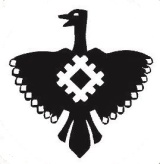 Администрация  муниципального района «Корткеросский»Приложениек постановлению администрациимуниципального района  «Корткеросский»24.01.2022 № 129Приложениек отчету по реализации муниципальной программы по противодействиюкоррупции в 2021 годуЦелевые индикаторы (показатели) ПрограммыЦелевое значениеЗначение за отчетный годОценка за отчетный год1.Полнота правового регулирования (соответствие муниципальных правовых актов, принятых в органах местного самоуправления муниципального образования муниципального района «Корткеросский», муниципальных образований сельских поселений, расположенных в границах муниципального образования муниципального района «Корткеросский», перечню правовых актов органа местного самоуправления в сфере противодействия коррупции, разработанному Администрацией Главы Республики Коми)1да12.Повышение уровня удовлетворенности граждан качеством предоставляемых муниципальных услуг1да13.Наличие утвержденных (актуализированных) административных регламентов предоставления муниципальных услуг, осуществления функций муниципального контроля1да14.Качество разработанных проектов муниципальных правовых актов (снижение количества выявленных коррупциогенных факторов в отчетном периоде по сравнению с аналогичным периодом прошлого года)1да15.Выполнение требований законодательства о доступе к информации о деятельности органов местного самоуправления муниципального образования муниципального района «Корткеросский», муниципальных образований сельских поселений, расположенных в границах муниципального образования муниципального района «Корткеросский», отраслевых (функциональных) органов администрации муниципального образования «Корткеросский», имеющих статус отдельного юридического лица, установленных Федеральным законом от 9 февраля 2009 г. № 8-ФЗ «Об обеспечении доступа к информации о деятельности государственных органов и органов местного самоуправления»1да16.Оценка эффективности деятельности ответственных должностных лиц органов местного самоуправления муниципального образования муниципального района «Корткеросский», муниципальных образований сельских поселений, расположенных в границах муниципального образования муниципального района «Корткеросский», отраслевых (функциональных) органов администрации муниципального образования «Корткеросский», имеющих статус отдельного юридического лица, за профилактику коррупционных и иных правонарушений1да17.Степень охвата граждан, впервые поступивших на муниципальную службу, муниципальных служащих муниципального образования муниципального района «Корткеросский», муниципальных образований сельских поселений, расположенных в границах муниципального образования муниципального района «Корткеросский», в том числе увольняющихся с муниципальной службы, тренингами по вопросам противодействия коррупции, соблюдения запретов, ограничений, требований к служебному поведению1да18.Уровень знания антикоррупционного законодательства муниципальными служащими муниципального образования муниципального района «Корткеросский», муниципальных образований сельских поселений, расположенных в границах муниципального образования муниципального района Корткеросский»1да19.Оценка степени соответствия содержания и наполняемости разделов, подразделов сайтов органов местного самоуправления муниципального образования муниципального района «Корткеросский», муниципальных образований сельских поселений, расположенных в границах муниципального образования муниципального района «Корткеросский», отраслевых (функциональных) органов администрации муниципального образования «Корткеросский», имеющих статус отдельного юридического лица, посвященных вопросам противодействия коррупции, установленным требованиям1да110.Представление справок о доходах, расходах, об имуществе и обязательствах имущественного характера лицами, претендующими на замещение должностей или замещающих должности, осуществление полномочий по которым влечет за собой обязанность представлять сведения о своих доходах, об имуществе и обязательствах имущественного характера, о доходах, об имуществе и обязательствах имущественного характера своих супругов и несовершеннолетних детей, с использованием специального программного обеспечения «Справки БК»1да111.Проведение внутреннего мониторинга достоверности и полноты сведений о доходах, расходах, об имуществе и обязательствах имущественного характера, представленных муниципальными служащими, сведений о доходах, об имуществе и обязательствах имущественного характера, представленных руководителями муниципальных учреждений1да112.Проведение должностными лицами, ответственными за работу по профилактике коррупционных и иных правонарушений,  мероприятий, направленных на выявление личной заинтересованности (в том числе скрытой аффилированности), которая может привести к конфликту интересов1да113.Полнота правового регулирования (соответствие правовых актов, принятых в муниципальных учреждениях, муниципальных унитарных предприятиях, перечню правовых актов учреждения в сфере противодействия коррупции, действующему законодательству)1да1